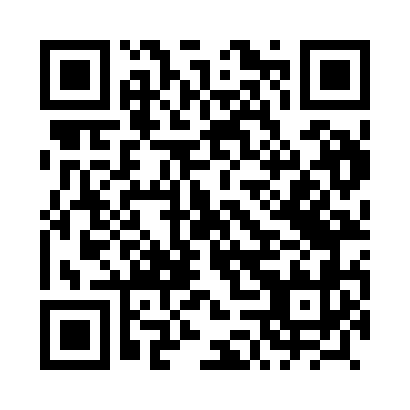 Prayer times for Gliniszki, PolandMon 1 Apr 2024 - Tue 30 Apr 2024High Latitude Method: Angle Based RulePrayer Calculation Method: Muslim World LeagueAsar Calculation Method: HanafiPrayer times provided by https://www.salahtimes.comDateDayFajrSunriseDhuhrAsrMaghribIsha1Mon3:546:0012:324:587:059:032Tue3:515:5812:324:597:069:063Wed3:475:5612:315:017:089:084Thu3:445:5312:315:027:109:115Fri3:415:5112:315:037:129:146Sat3:385:4812:315:057:149:167Sun3:345:4612:305:067:169:198Mon3:315:4412:305:077:179:219Tue3:285:4112:305:097:199:2410Wed3:245:3912:295:107:219:2711Thu3:215:3612:295:117:239:3012Fri3:185:3412:295:127:259:3213Sat3:145:3212:295:147:279:3514Sun3:115:2912:285:157:299:3815Mon3:075:2712:285:167:309:4116Tue3:035:2512:285:177:329:4417Wed3:005:2212:285:197:349:4718Thu2:565:2012:275:207:369:5019Fri2:525:1812:275:217:389:5320Sat2:485:1612:275:227:409:5621Sun2:455:1312:275:247:4110:0022Mon2:415:1112:275:257:4310:0323Tue2:375:0912:265:267:4510:0624Wed2:335:0712:265:277:4710:1025Thu2:295:0412:265:287:4910:1326Fri2:245:0212:265:297:5110:1727Sat2:205:0012:265:317:5210:2028Sun2:164:5812:265:327:5410:2429Mon2:144:5612:265:337:5610:2830Tue2:134:5412:255:347:5810:30